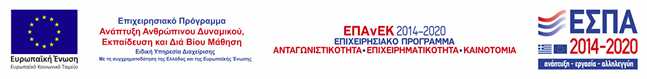 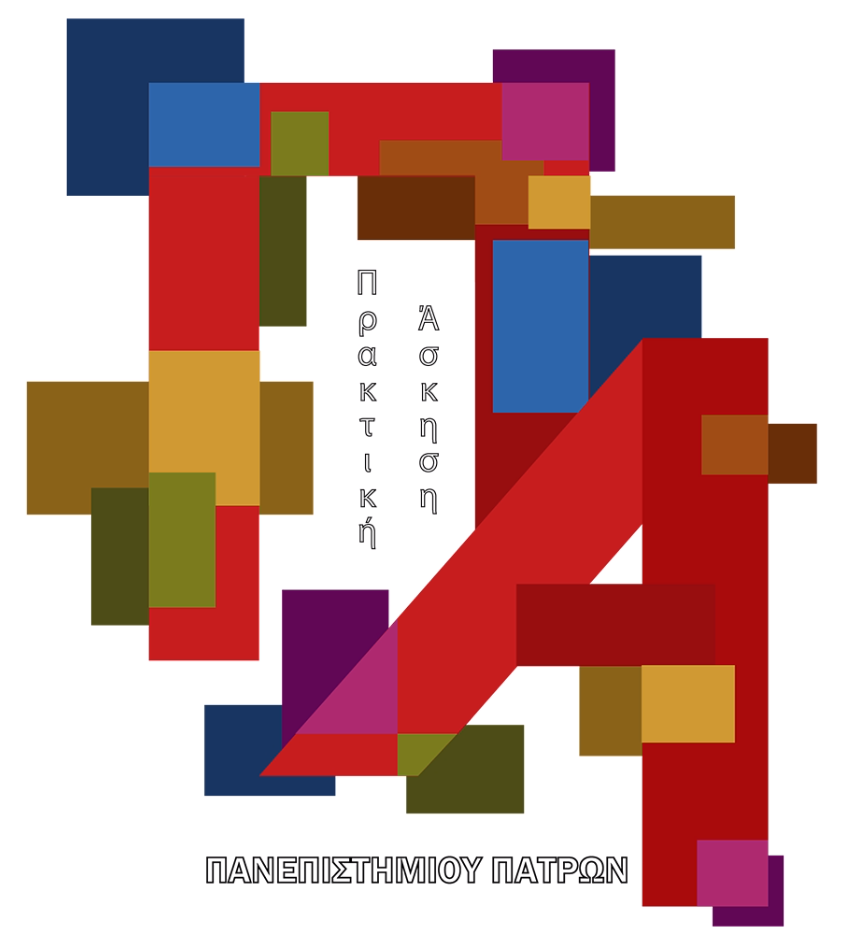 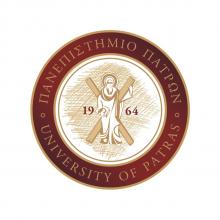 ΠΑΝΕΠΙΣΤΗΜΙΟ ΠΑΤΡΩΝΤΜΗΜΑ ΔΙΟΙΚΗΣΗΣ ΕΠΙΧΕΙΡΗΣΕΩΝΠΡΟΓΡΑΜΜΑ ΠΡΑΚΤΙΚΗΣ ΑΣΚΗΣΗΣ Πάτρα 14/06/2021ΟΡΙΣΤΙΚΑ ΑΠΟΤΕΛΕΣΜΑΤΑ ΕΠΙΛΟΓΗΣ ΦΟΙΤΗΤΩΝ ΓΙΑ ΤΟ ΠΡΟΓΡΑΜΜΑ ΠΡΑΚΤΙΚΗΣ ΑΣΚΗΣΗΣ ΓΙΑ ΤΟ ΑΚΑΔΗΜΑΪΚΟ ΕΤΟΣ 2020-2021Η Επιτροπή Πρακτικής Άσκησης οριστικοποιεί την επιλογή των φοιτητών που θα συμμετέχουν στο Πρόγραμμα Πρακτικής Άσκησης 2020-2021 βάσει των κριτηρίων αξιολόγησης και αποφασίζει την κατανομή τους στους φορείς υλοποίησης. Η τελική ανάθεση είναι συνάρτηση της κατάταξης των φοιτητών, των προτιμήσεών τους καθώς και των διαθέσιμων θέσεων στους φορείς υλοποίησης.*Για πληροφορίες, οι φοιτητές παρακαλούνται να στέλνουν μήνυμα στο grafprak@upatras.gr και στο misbilab@upatras.gr.Η ΤΡΙΜΕΛΗΣ ΕΠΙΤΡΟΠΗ ΤΟΥ ΠΡΟΓΡΑΜΜΑΤΟΣ ΠΡΑΚΤΙΚΗΣ ΆΣΚΗΣΗΣΒασίλειος Βουτσινάς, Καθηγητής (Πρόεδρος)Βαρβάρα Μυλώνη, Επίκουρη Καθηγήτρια (Αναπληρωματικό Μέλος) Παναγιώτης Πολυχρονίου, Αναπληρωτής Καθηγητής (Μέλος) Α/ΑΑΡ. ΜΗΤΡΩΟΥΦΟΡΕΑΣ ΥΛΟΠΟΙΗΣΗΣ11059184ΟGILVY GREECE, Γέρακας Αττικής21059209OIKIACENTER - Χ. ΠΟΛΥΧΡΟΝΟΠΟΥΛΟΣ, Kαλάματα31053093ΔΗΜΟΣ ΜΑΛΕΒΙΖΙΟΥ, Γάζι Ηρακλείου41059219ΛΟΓΙΣΤΙΚΟ ΓΡΑΦΕΙΟ ΚΑΡΑΓΙΑΝΝΗΣ ΔΗΜΗΤΡΙΟΣ Ν., Ναύπλιο51062633ΠΛΑΣΤΙΚΑ-Κ. ΚΟΤΡΩΝΗΣ ΑΒΕΕ, Μαλάματα Φωκίδας61059181ΑLMYROS BEACH RESORT & SPA, Αχαράβη Κέρκυρας71056120ΑΓΡΟΤΙΚΟΣ ΣΥΝΕΤΑΙΡΙΣΜΟΣ ΑΡΤΑΣ-ΦΙΛΙΠΠΙΑΔΑΣ, Άρτα81059158ΟΜΕGA SYSTEM, Πάτρα91063927ΕΘΝΙΚΗ ΤΡΑΠΕΖΑ ΕΛΛΑΔΟΣ, Κεφαλονιά101059197ΜΠΑΚΑΛΑΡΟΣ ΑΕ, Πάτρα111059106NEW CULT, Γλυφάδα Αττικής121063939ΓΕΩΡΓΙΟΣ ΤΕΛΩΝΗΣ ΕΠΕ-FERRY CENTER, Πάτρα131059266ΚΟΠΙΔΑΚΗΣ ΚΩΝΣΤΑΝΤΙΝΟΣ ΚΑΙ ΣΙΑ ΟΕ, Νέα Αλικαρνασσός Ηρακλείου141053075ΛΟΓΙΣΤΙΚΟ ΓΡΑΦΕΙΟ ΓΙΩΤΗΣ, Τρίκαλα151052977ΟΙΚΟΝΟΜΙΚΟΙ ΟΡΙΖΟΝΤΕΣ ΕΠΕ, Πάτρα161053072ΚΟΥΡΕΜΕΝΟΣ ΓΕΩΡΓΙΟΣ ΑΕ, Τρίκαλα171059140ΣΚΛΑΒΕΝΙΤΗΣ, ΚΕΝΤΡΙΚΑ181059177ΠΑΝΕΠΙΣΤΗΜΙΑΚΟ ΓΕΝΙΚΟ ΝΟΣΟΚΟΜΕΙΟ ΠΑΤΡΩΝ, Πάτρα191059222ΕΘΝΙΚΗ ΤΡΑΠΕΖΑ ΕΛΛΑΔΟΣ, Σπάρτη201064316ΘΥΜΙΟΠΟΥΛΟΣ ΕΞΑΓΩΓΕΣ, Τρίλοφος Ημαθίας 211059275ΑΝΩΝΥΜΗ ΒΙΟΜΗΧΑΝΙΚΗ ΚΑΙ ΕΜΠΟΡΙΚΗ ΕΤΑΙΡΙΑ ΑΝΑΨΥΚΤΙΚΩΝ-ΧΥΜΩΝ, ΛΟΥΞ ΜΑΡΛΑΦΕΚΑΣ ΑΒΕΕ, Πάτρα221059188ΛΟΓΙΣΤΙΚΟ ΓΡΑΦΕΙΟ231063919ALFA MEDICAL SOLUTIONS, Περιστέρι Αττικής241063934MNT ACCOUNTING & CONSULTING, ΤΣΕΛΕΝΤΗΣ Ν. ΓΕΡΑΣΙΜΟΣ, Πάτρα251059238ΑΣΦΑΛΕΙΑΙ ΜΙΝΕΤΤΑ261059212ΛΟΓΙΣΤΙΚΟ ΧΡΗΜΑΤΟΟΙΚΟΝΟΜΙΚΟ ΚΕΝΤΡΟ ΚΩΝ/ΝΟΣ Π. ΜΠΑΡΜΠΙΤΣΑΣ, Καλαμάτα271059060LIQUID PUBLISHING AΕ, Αγία Παρασκευή Αττικής281059037ΒΛΑΒΙΑΝΟΣ-ΣΤΟΙΔΗΣ ΟΕ, Μαρούσι Αττικής291059204THE WINE CONNOISSEURS, Πάτρα301063936ΔΗΜΟΣ ΜΟΥΖΑΚΙΟΥ, Μουζάκι Καρδίτσας311059092ΟΤΕ, Μαρούσι321059033ΓΡΑΜΜΗ - ΔΙΑΦΗΜΙΣΤΙΚΕΣ ΚΑΤΑΣΚΕΥΕΣ, Πάτρα331063940ELECTRONICA AE, Θεσσαλονίκη341059221ΜΠΑΚΑΛΑΡΟΣ ΑΕ, Πάτρα